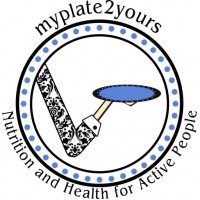 30-Minute Italian Pork ChopsMyPlate2Yours - Lynn DuganServing Size: 6Ingredients6 pork loin chops (1-1/2 to 2 pounds, about 1/2- to 1-inch thick)1 tablespoon olive oil1/2 pound fresh mushrooms, sliced1 medium onion, sliced thin1 garlic clove, minced1, 14 ounce can plus 1, 8 ounce can tomato sauce1/2 teaspoon each: salt and ground black pepper1/2 teaspoon each: dried oregano and basil 1 tablespoon chopped fresh parsley (or 1/2 teaspoon parsley flakes)1/4 cup red wineDirectionsSeason pork with salt and pepper.  In a hot skillet, heat oil and brown seasoned chops on both sides (about 2-3 minutes each side).  Remove pork to a separate plate.  In the same pan, sauté mushrooms, onions and garlic.  When onions are translucent, add oregano, basil, parsley, tomato sauce, wine and a 1/2 cup water. Add pork to pan, submerge in the tomato sauce.  Bring to a simmer and cook 10-20 minutes until the internal temperature of the pork is 145 to160 degrees. Serve pork and sauce with prepared pasta or polenta.  Enjoy!